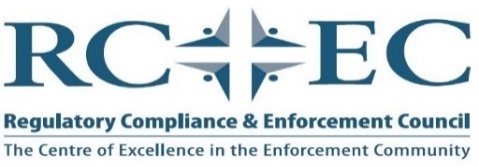 2024 TRAINING CALENDAR (as at November 2023)In addition to the calendar above, RCEC continues to offer ad-hoc customized training for individual agencies on any of the courses listed above.  For further information please contact: contact@rc-ec.caCourse TitleAnticipated DateDurationAudienceLocationDescription(See attachments for detailed description)Crossing The RubiconJanuary 31April 15June 25October 151 DayEnforcement and compliance personnelVirtual Delivery(In person delivery possible)This technical program identifies regulatory actions, criminal actions, and when a regulatory action turns into a criminal/quasi criminal investigation. There will be discussions on relevant case law and where we stand today.  Regulatory Compliance FundamentalsMondays (except Feb 20)Jan 29 - Feb 26TuesdaysSep 10 – Oct 81 day per week for 5 weeksInvestigators, Inspectors, & compliance staffVirtual Delivery(In person delivery possible)40-hour Introduction training program specifically designed for newer enforcement personnel or those looking for a refresher – includes Intro to Law; Evidence; Interviewing; Search Warrants; POA (Ontario only classes); Notetaking; TestimonyConfrontation Management in a post pandemic worldMarch 25November 181 dayVariety of personnel where confrontation may become an issueIn person – Location TBDProgram discusses and demonstrates the communication process, controlling anxiety and de-escalating techniques.  There are group exercises.  Advanced Regulatory Search Warrant TrainingApril 16-17Oct 22 - 232 daysPOA officers Peace officers, investigative personnelVirtual Delivery(In person delivery possible)Topics to be covered include the search warrant requirements, obtaining a search warrant, court orders, search warrant forms, Participants will practice writing ITO’s Basic InterviewingFeb 13June 11October 281 DayInvestigation, Inspection, Compliance personnelIn-personInterviewing program that provides insight into face to face and on-line interviewing techniques, pitfalls, and strategies, for use with witnesses and non penal investigation targets.Advanced Interviewing skillsVirtual programWednesdaysMay 1 – 15In person ProgramNovember 5-73 daysInvestigation, Inspection, and compliance personnelTBDThe Advanced Investigative Interviewing course provides a very comprehensive curriculum and designed to be interactive. It will help participants develop legal and ethical interviewing strategies while using evidence-based approaches to generate the maximum amount of accurate information from interviewees. Advanced Testifying in court and TribunalsApril 24October 161 dayInvestigators, Inspectors, Compliance personnel, and anyone required to testify in court or at a tribunal.Virtual – can be made in personThe objective of this program is to strengthen overall communication skills when testifying.  The students will learn how to make the most of testimony, what to expect in cross examination, and how to survive it.